Publicado en Madrid el 05/05/2020 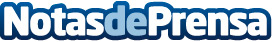 La ganadería aporta un valor de 15.200 millones de euros y la industria cárnica factura 26.882 millonesLa contribución socioeconómica del sector ganadero-cárnico es esencial para el país de acuerdo con los datos del Ministerio de Agricultura y del INEDatos de contacto:Amparo917217929Nota de prensa publicada en: https://www.notasdeprensa.es/la-ganaderia-aporta-un-valor-de-15-200 Categorias: Nacional Industria Alimentaria http://www.notasdeprensa.es